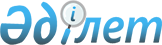 О подписании Протокола о внесении изменения в Договор аренды комплекса "Байконур" между Правительством Республики Казахстан и Правительством Российской Федерации от 10 декабря 1994 годаПостановление Правительства Республики Казахстан от 8 ноября 2018 года № 725
      Правительство Республики Казахстан ПОСТАНОВЛЯЕТ:
      1. Одобрить прилагаемый проект Протокола о внесении изменения в Договор аренды комплекса "Байконур" между Правительством Республики Казахстан и Правительством Российской Федерации от 10 декабря 1994 года.
      2. Уполномочить Министра оборонной и аэрокосмической промышленности Республики Казахстан Атамкулова Бейбута Бакировича подписать от имени Правительства Республики Казахстан Протокол о внесении изменения в Договор аренды комплекса "Байконур" между Правительством Республики Казахстан и Правительством Российской Федерации от 10 декабря 1994 года, разрешив вносить в него изменения и дополнения, не имеющие принципиального характера.
      3. Настоящее постановление вводится в действие со дня его подписания. Протокол
о внесении изменения в Договор аренды комплекса "Байконур" между Правительством Республики Казахстан и Правительством Российской Федерации от 10 декабря 1994 года
      Правительство Республики Казахстан и Правительство Российской Федерации, именуемые в дальнейшем Сторонами,
      подтверждая взаимную заинтересованность в повышении эффективности использования комплекса "Байконур",
      руководствуясь статьей 6 Соглашения между Республикой Казахстан и Российской Федерацией о развитии сотрудничества по эффективному использованию комплекса "Байконур" от 9 января 2004 года, согласились о нижеследующем: Статья 1
      Внести в Договор аренды комплекса "Байконур" между Правительством Республики Казахстан и Правительством Российской Федерации от 10 декабря 1994 года (далее - Договор) следующее изменение:
      статью 4 Договора изложить в следующей редакции:
      "Статья 4 Срок аренды
      Комплекс "Байконур" передается в аренду до 2050 года". Статья 2
      Настоящий Протокол вступает в силу в порядке, предусмотренном статьей 11 Договора.
      Совершено в городе ______________________ "___" ____________2018 года в двух экземплярах, каждый на казахском и русском языках, причем оба текста имеют одинаковую силу.
					© 2012. РГП на ПХВ «Институт законодательства и правовой информации Республики Казахстан» Министерства юстиции Республики Казахстан
				
      Премьер-Министр
Республики Казахстан 

Б. Сагинтаев
Одобрен
постановлением Правительства
Республики Казахстан
от 8 ноября 2018 года №725Проект
За Правительство
Республики Казахстан
За Правительство
Российской Федерации